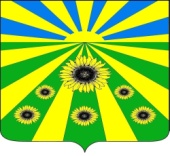 ПОСТАНОВЛЕНИЕАДМИНИСТРАЦИИ МУНИЦИПАЛЬНОГО ОБРАЗОВАНИЯ СТАРОМИНСКИЙ РАЙОН от  04.12.2017                                                                                                       № 123п. РассветО создании  комиссии по формированию современной городской среды в Рассветовском сельском поселении Староминского района Краснодарского краяВ соответствии с Постановлением Правительства Российской Федерации от 10 февраля 2017 года №169 «Об утверждении Правил предоставления и распределения субсидий из федерального бюджета субъектов Российской Федерации на поддержку государственных программ субъектов Российской Федерации и муниципальных программ формирования современной городской среды» во исполнение  постановления главы администрации (губернатора) Краснодарского края от 20 марта 2017 года №178 «О создании межведомственной комиссии по формированию современной городской среды в Краснодарском крае», руководствуясь статьей 31 Устава Рассветовского сельского поселения Староминского района, п о с т а н о в л я ю:	1. С целью осуществления контроля  за ходом выполнения мероприятий по благоустройству территорий Рассветовского сельского поселения Староминского района Краснодарского края (дворовые территории многоквартирных домов, территории общего пользования населенных пунктов), муниципальной программы формирования современной городской среды и ее координации, образовать   комиссию по формированию современной городской среды в Рассветовском сельском поселении Староминского района Краснодарского края и утвердить ее состав (Приложение №1).2.Утвердить Положение о комиссии по формированию современной городской среды.3.Контроль за выполнением настоящего постановления возложить на главного инспектора администрации Рассветовского сельского поселения Н.В.Бронштейн.4.Постановление вступает в силу со дня его подписания.И.о.главы Рассветовского сельского поселенияСтароминского района							              Л.В.БрееваЛИСТ СОГЛАСОВАНИЯпроекта постановления администрации муниципального образованияСтароминский район от 04.12.2017г. № 123«О создании  комиссии по формированию современной городской среды в Рассветовском сельском поселении Староминского района Краснодарского края»Проект внесен:Главный инспектор администрации Рассветовского сельского поселенияСтароминского района                                                                Н.В.Бронштейн                                                                                                  _________________Проект согласован:специалист 1 категории администрацииРассветовского сельского поселенияСтароминского района                                                                  Л.В.Бреева                                                                                                 __________________специалист 1 категории администрации Рассветовского сельского поселенияСтароминского района                                                                    Д.Д.Челидзе                                                                                                   _________________СОСТАВкомиссии по формированию современной городской среды в Рассветовском сельском поселении Староминского района Краснодарского краяПОЛОЖЕНИЕ о комиссии по формированию современной городской среды в Рассветовском сельском поселении Староминского района Краснодарского краяОбщие положения Комиссия по формированию современной городской среды в Рассветовском сельском поселении Староминского района Краснодарского края (далее –  комиссия) создается с целью осуществления контроля за ходом выполнения мероприятий по благоустройству территорий Рассветовского сельского поселения (дворовые территории многоквартирных домов, территории общего пользования населенных пунктов), муниципальной программы формирования современной городской среды и ее координации.Комиссия является постоянно действующим коллегиальным органом.Комиссия создается в соответствии с постановлением Правительства Российской Федерации от 10 февраля 2017 года №169 «Об утверждении Правил предоставления и распределения субсидий из федерального бюджета субъектов Российской Федерации на поддержку государственных программ субъектов Российской Федерации и муниципальных программ формирования современной городской среды»,  постановлением главы администрации (губернатора) Краснодарского края от 20 марта 2017 года № 178 «О создании межведомственной комиссии по формированию современной городской среды в Краснодарском крае».Решение о создании комиссии и об утверждении ее состава принимается главой Рассветовского сельского поселения Староминского района в форме постановления.Комиссия в своей деятельности руководствуется Конституцией Российской Федерации, федеральными законами и иными нормативными правовыми актами Российской Федерации, законами и иными нормативными правовыми Краснодарского края, нормативными правовыми актами Рассветовского сельского поселения Староминского района, а также настоящим Положением.Комиссия осуществляет свою деятельность во взаимодействии с органами государственной власти и иными заинтересованными лицами.Основные задачи и функции межведомственной комиссииРассмотрение вопросов и подготовка решений, а также контроль и координация за ходом фактического выполнения мероприятий по формированию современной городской среды на территории Рассветовского сельского поселения Староминского района, а также соответствующей муниципальной программы, в том числе реализацией конкретных мероприятий в рамках указанной программы.Рассмотрение и предварительное согласование отчетов администрации Рассветовского сельского поселения Староминского района при получении субсидии из краевого бюджета о реализации муниципальной программы формирования современной городской среды на территории Рассветовского сельского поселения Староминского района.Контроль за разработкой и утверждением администрацией Рассветовского сельского  поселения, правил благоустройства поселения с учетом общественных обсуждений в соответствии с Правилами.Права межведомственной комиссииВ целях выполнения возложенных на  комиссию функций ее председатель, секретарь, иные члены комиссии, действующие по указанию председателя, имеют право:3.1.Привлекать к работе  комиссии специалистов жилищно-эксплуатационных и иных специализированных организаций всех форм собственности (по согласованию), а также иных лиц, заинтересованных в решении конкретного вопроса.3.2.Запрашивать и получать в установленном порядке от структурных подразделений администрации муниципального образования Староминский район, юридических и физических лиц информацию, необходимую для осуществления возложенных на  комиссию функций.4.Регламент работы межведомственной комиссии4.1Комиссия проводит свои заседания под руководством председателя  в соответствии с графиком заседаний, установленным на первом заседании межведомственной комиссии, а также дополнительные заседания по мере необходимости.4.2.Заседание  комиссии считается правомочным, если на нем присутствует не менее половины ее состава.4.3Председатель  комиссии:- осуществляет общее руководство деятельностью комиссии, обеспечивает выполнение поставленных перед нею задач;- участвует в заседании с правом решающего голоса;-формирует повестку дня заседания;- предварительно знакомится с материалами по рассматриваемым   вопросам; - подписывает протоколы  комиссии; - организует контроль за выполнением принятых решений.Члены межведомственной комиссии:- вносят предложения в повестку дня заседания; - знакомятся с материалами по рассматриваемым вопросам;- участвуют в заседании с правом решающего голоса;- вносят предложения по вопросам, находящимся в компетенции       межведомственной комиссии;- выполняют поручения председателя межведомственной комиссии или   -участвуют в подготовке вопросов на заседания и осуществляют   необходимые меры по выполнению ее решений, контроля за их  реализацией;- осуществляют иные действия по выполнению возложенных на  комиссию функций.Секретарь  комиссии:- организует проведение заседаний, а также подготовку необходимых для рассмотрения на ее заседаниях информационно-аналитических и иных материалов;-ведет протокол заседания, готовит проекты протоколов  комиссии;- ведет делопроизводство в комиссии;- обладает иными правами и выполняет иные обязанности члена  комиссии.Решения комиссии (далее-решения) принимаются путем открытого голосования простым большинством голосов от числа ее членов с правом решающего голоса, присутствующих на заседании.В случае равенства голосов голос председательствующего на заседании является решающим.При несогласии с принятым решением член  комиссии вправе изложить в письменной форма особое мнение, которое подлежит обязательному приобщению к протоколу заседания.        Решения оформляются протоколами.Протоколы подписываются председательствующим на заседании  комиссии и секретарем.Комиссия вправе привлекать при необходимости к рассмотрению представленных материалов специализированные организации и экспертов.Организационно-техническое обеспечение деятельности комиссии осуществляется администрацией Рассветовского сельского поселения Староминского района. Копии принятых  комиссией решений выдаются всем заинтересованным лицам в соответствии с законодательством Российской Федерации.Главный инспектор администрацииРассветовского сельского поселенияСтароминского района                                                    Н.В.Бронштейн                                                                         ПРИЛОЖЕНИЕ №1                                                                              к постановлению администрации                                                                          Рассветовского сельского поселения                                                                                Староминского районаот 04.12.2017г. № 123ДемченкоАлександр Викторович- глава Рассветовского сельского поселения, председатель комиссии;Бронштейн Наталья Васильевна- главный инспектор администрации Рассветовского сельского поселения, секретарь комиссии;Члены комиссии:Бреева Лариса Владимировна- специалист 1 категории администрации Рассветовского сельского поселенияЧелидзеДарина Дазмеровна- специалист 1 категории администрации Рассветовского сельского поселенияГубаньСветлана Николаевна- депутат Совета Рассветовского сельского поселенияПРИЛОЖЕНИЕ №2к постановлению администрации                                                                               Рассветовского сельского поселения Староминский районот 04.12. 2017 г. № 123